               KASHMIR EDUCATION INITIATIVE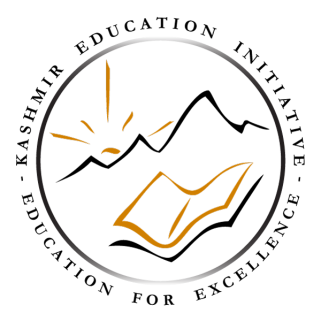                           (www.kashmirei.org)                           UNDER GRADUATE SCHOLARSHIP (UGS) APPLICATION FORM                Form No.: KEI/UGS 2015______________Student name: ___________________________________________________________________2.  Date of birth: ______/______/______ Current course and year: ______________________________________3.  Father’s name: _________________________________   Occupation: _______________________4.  Mother’s name:  ________________________________ Occupation: _______________________5. Total school/ college going siblings (including the applicant): ______________________CONTACT INFORMATION:6.   Phone number:  I) _______________________ II) ___________________________ III) __________________________7.   E mail address:       _________________________________________________________________8.   Permanent Address:  ______________________________________________________________10. Name and address of the University / College currently studying in: ________________________________11.	 ACADEMIC RECORD:12. Name of the scholarship (other than KEI, if any) which the applicant has applied for, or is currently receiving:  ______________________________________________________INCOME DETAILS:13.  Father’s annual income Rs________________________________________14.  Mother’s annual income Rs_______________________________________15.  Income from agriculture/ horticulture:________________________________16.  Any other income (e,g from other family members) etc: _____________________________________  Gross annual income: (13+14+15+16) Rs _____________________________I declare that the information given above is correct, and if at any point of time it is proved otherwise, I will automatically stand disqualified and subjected to the appropriate disciplinary action taken by KEI. I also pledge that I will return the whole scholarship amount received from KEI if it is proven at any point of time that I deliberately furnished wrong information or concealed any relevant information.Name and Signature of the applicant: _____________________________________________________Note: For salaried class (Parents/ Guardian who are in service either Govt. or Private) the LPC (Last Pay Certificate) duly sealed/ stamped by the Salary Disbursing Officer shall have to be submitted, in addition to the above certificate. However, for non-salaried class, an affidavit mentioning the gross household income must be submitted by the candidate.The filled application form and the supporting documents can be sent to KEI through email at ugs@kashmirei.orgClassCollege/ UniversityYear of passing University/ College Roll no. % MarksRemarks10th 12th Rank in the entrance